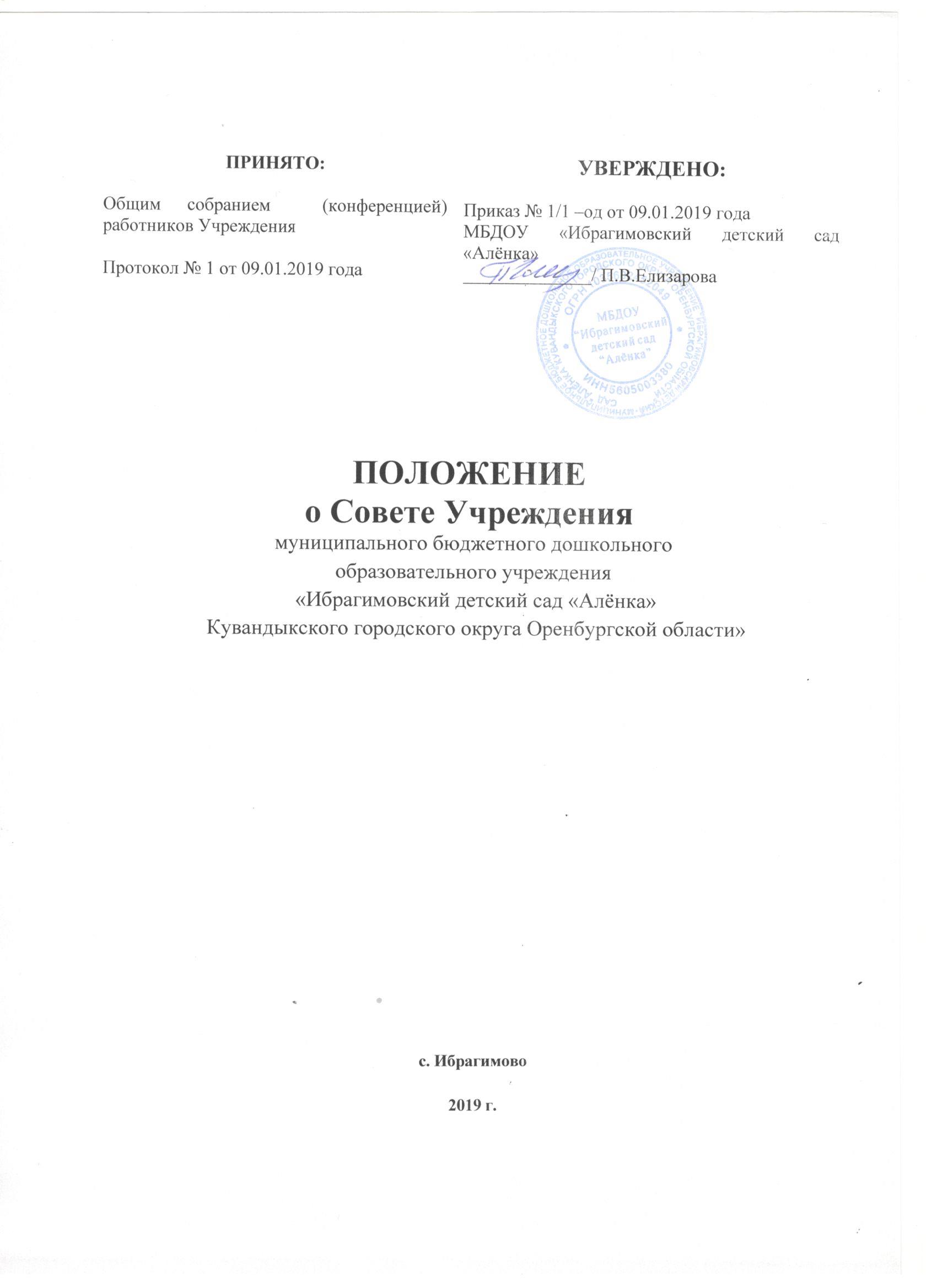 Общие положения.Настоящее положение о Совете учреждения   муниципального  бюджетного дошкольного образовательного  учреждения «Ибрагимовский детский сад «Алёнка» Кувандыкского городского округа Оренбургской области» (далее по тексту – Учреждение) разработано в соответствии с пунктом 4 статьи 26 Федерального закона от 29.12.2012 № 273-ФЗ "Об образовании в Российской Федерации", Уставом Учреждения и регламентирует деятельность Совета Учреждения. Совет Учреждения является постоянно действующим коллегиальным органом управления Учреждением.Совет Учреждения возглавляется председателем Совета Учреждения.Решения Совета Учреждения, принятые в пределах его полномочий и в соответствии с законодательством, обязательны для исполнения администрацией, всеми членами коллектива, родителями воспитанников.Изменения и дополнения в настоящее положение вносятся Советом Учреждения и принимаются на его заседании.Срок данного положения не ограничен. Положение действует до принятия нового.Основные задачи Совета Учреждения.2.1.Основными задачами Совета Учреждения являются:определение стратегии развития Учреждения;содействие в деятельности по созданию в Учреждении оптимальных условий и форм организации образовательного процесса;содействие по расширению коллегиальных демократических форм управления и  воплощению в жизнь государственно - общественных принципов;организация и осуществление общественного контроля за охраной здоровья участников образовательных отношений, организацией питания, соблюдениемнормативных требований к условиям образовательного процесса в Учреждении, целевым расходованием финансовых средств Учреждения.Функции Совета Учреждения.Совет Учреждения:разрабатывает и утверждает основные направления деятельности Учреждения, в том числе и финансово-экономические;определяет порядок поступления и расходования средств учреждения;согласовывает (принимает) локальные акты Учреждения в пределах его компетенции;участвует в разработке и принятии программы развития Учреждения;рассматривает вопросы охраны жизни и здоровья воспитанников;вносит заведующему предложения по совершенствованию воспитательной, образовательной , хозяйственной деятельности Учреждения;знакомится с итоговыми документами по проверке Учредителем иконтрольными органами деятельности МБДОУ, заслушивает отчѐты о мероприятиях по устранению недостатков в его работе;рассматривает вопросы соблюдения прав участников образовательныхотношений (воспитанников, родителей, педагогов).Права Совета учрежденияСовет Учреждения имеет право:принимать участие в управлении Учреждением как орган самоуправления;выходить с предложениями и заявлениями на Учредителя, в органымуниципальной и государственной власти, в общественные организации.Каждый член Совета Учреждения имеет право:потребовать обсуждения Советом Учреждения любого вопроса, касающегося деятельности Учреждения, если его предложение поддержит не менее одной трети членов собрания;при несогласии с решением Совета Учреждения высказать свое мотивированное мнение, которое должно быть занесено в протокол.5.Организация управления Советом Учреждения.5.1.Совет Учреждения избирается сроком на три  года в составе семи человек:пять человек из членов трудового коллектива Учреждения Общим собранием работников и два представителя от родителей (законных представителей) воспитанников общим родительским собранием сроком на один год простым голосованием.В необходимых случаях на заседание Совета Учреждения приглашаютсязаведующий, педагогические, медицинские и другие работники Учреждения, представители общественных организаций, учреждений, родители воспитанников, представители Учредителя. Необходимость их приглашения определяется председателем Родительского комитета.Приглашенные на заседание Совета учреждения пользуются правомсовещательного голоса.Совет Учреждения выбирает из своего состава председателя и секретарясроком на 3 года (учебный год).Председатель Совета Учреждения:организует деятельность Совета Учреждения;информирует членов Совета Учреждения о предстоящем заседании за 10 дней;регистрирует поступающие в Совет Учреждения заявления, обращения, иные материалы;определяет повестку заседания Совета Учреждения;контролирует выполнение решений Совета Учреждения;отчитывается о деятельности Совета Учреждения перед Общим собранием (конференцией) Учреждения;взаимодействует с заведующим Учреждением по вопросам самоуправления.Совет Учреждения работает по плану, составляющему часть годового плана работы учреждения.Заседания Совета Учреждения проводятся 2 раза в год, в случае  необходимости экстренного решения вопросов, входящих в компетенцию Совета Учреждения, могут быть созваны внеочередные заседания.Заседания Совета Учреждения правомочны, если на них присутствует неменее половины его состава.Решение Совета Учреждения считается принятым, если за него проголосовало более 50% присутствующих.Решение, принятое Советом Учреждения в пределах его компетенции и не противоречащее законодательству Российской Федерации, Уставу Учреждения, является обязательным для исполнения работниками Учреждения и родителями (законными представителями) воспитанников.Организацию выполнения решений Совета Учреждения осуществляет его председатель. Решения выполняют ответственные лица, указанные в протоколе заседания Совета Учреждения.Взаимосвязи Совета Учреждения с другими органами самоуправления Совет Учреждения организует взаимодействие с другими органамисамоуправления Учреждения – Общим собранием (конференции) работников, родительским комитетом, педагогическим советом:через участие представителей Совета Учреждения в заседании Общего собрания (конференции) работников, родительского комитета, педагогического совета Учреждения;представление на ознакомление Общему собранию (конференции) работников, родительскому комитету материалов, разработанных на заседании Совета Учреждения;внесение предложений и дополнений по вопросам, рассматриваемых назаседаниях Общего собрания работников, педагогического совета, родительского комитета.7. Ответственность Совета УчрежденияСовет Учреждения несет ответственность за выполнение, выполнение не в полном объеме или невыполнение закрепленных за ним задач и функций. Совет Учреждения несет ответственность за соответствие принимаемых решений законодательству РФ, нормативно-правовым актам.8. Делопроизводство Совета Учреждения Заседания Совета Учреждения оформляются протоколом.В протоколе фиксируются:дата проведения заседания;количественное присутствие (отсутствие) членов Совета Учреждения;приглашенные лица (Ф.О., должность);повестка дня;ход обсуждения вопросов;предложения, рекомендации и замечания членов Совета учреждения иприглашенных лиц;решение.Протоколы подписываются председателем и секретарем Совета Учреждения.8.4. Нумерация протоколов ведется от начала учебного года.8.5. Протоколы Совета Учреждения нумеруется постранично, прошнуровывается, скрепляется подписью заведующего и печатью учреждения.8.6. Протоколы Совета Учреждения хранится в делах Учреждения постоянно и передается по акту (при смене руководителя, передаче в архив).